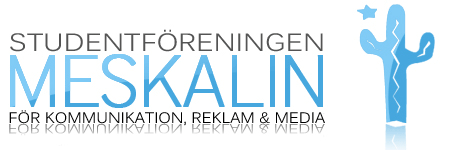 Närvarande: 
Caroline Lundholm, Wictor Thelin, Malin Prené, Lisa Walder,  Christoffer Valdmaa, Cornelia Axelsson, Marie Ekstam, Charlotta Karlsson, Jenny Nordstrand, Sofia Palmér, Roxanne Berg, Daniel Hofflander, Clara Hosshage§ 1. Mötet öppnas kl. 18.00  den 29/1§ 2. Godkännande av dagordningen 
	Styrelsen godkänner dagsordningen. § 3. Val av mötesordförande
	Styrelsen väljer Clara Hosshage till mötesordförande.§ 4. Val av mötessekreterare
	Styrelsen väljer Sofia Palmér till mötessekreterare.§ 5.  Val av justerare
	Styrelsen väljer Carolin Lundholm och Malin Prené.§ 6. Överlämning
Överlämning av nycklar, internetkonton och andra uppgifter. Alla papper finns i pärmarna utom ekonomi papper som Wictor har.Prat om nollningen; hur man söker faddrar.  Vi ska ha stormöte och välja faddrar i mars och ha möte med KSL angående nollningen. Planering av kårkvällar och gardenpartyt i Maj. Planera scheman, och när det ska vara sittningar.Kvastkampen i slutet på Maj, vi ska hjälpa till med anmälan.Faddervip; jobba minst tre gånger på puben+vara fadder så behöver man inte betala på kårkvällarna.Pluspoäng hos nya faddrarna om man jobbar på pubenDet ska vara cirka 27 faddrara till nollningn.Söka tillstånd om att få dricka på allmän plats i tid till nollningen.Nuvarande informationsansvarig ska hjälpa Lotta att komma igång. Fixa så det inte ska bli spam på mailen.Internationellt ansvarig, ta han om utbytesstudenter och hjälpa folk som vill plugga utomlands. Gamla styrelsen ska lämna in sina nycklar hos vaktmästaren så att nya styrelsen kan hämta dem.§ 7.  Tillkännagivande
- 	Hur vi ska gå ut med nya styrelsen; ta en bild på styrelsen och lägga ut.
- 	Dropboxen är fixad och klar.
-	 Ha meskalinfest för att fira nya styrelsen.§ 8. Ung MediaVi ska fylla i papprena för ung media och vi ska ha representanter. Vi har sökt medlemskap i höstats.§ 9. KarmadagenVi ska ha en monter på Kalmardagen och vi kommer att få hjälp med montermaterial. I montern kommer Radio Shore hjälpa till med att intervjua Blondinbella, Petter och Thomas Carlzon. Helst ska våra styrelsetröjor vara klara till dess.§ 10. SchemaKontoretAktivitetskalenderVi ska sätta egen aktivitetskalender när vi har nästa möte.Försöka fixa ny data till meskalinkontoret.§ 11. ÖvrigtVal av firmatecknareKårhusCaroline; ordförande, Wictor; kassör och Cornelia; Sexmästare, väljs som firmatecknare.Caroline och Wictor ska ha tillgång till kontonr. Caroline och Cornelia ska ha tillgång till kontokort.Kårhuset kanske kommer startas upp igen. En studentpub, nattklubb och möjlighet till sittningar.Kårhuset ska göras till aktiebolag, jobbarna bli betalade och skriver på avtal.Vi ska skriva om stadgarna, det ska passa den nya konstitutionen. Skriva till hur röstningen på nästa val ska se ut.Klassrepresentanterna ska skicka ut till sina klasser att det är ny termin och dags att skaffa nytt medlemskap om man inte har det.§ 12. Nästa möte infaller den 31 januari kl. 16.00§ 11. Mötet avslutas-------------------------------                                   		     --------------------------------MötesordförandeClara Hosshage-------------------------------Justerare
Caroline LundholmMötessekreterareSofia Palmér------------------------------Justerare
Malin Prené